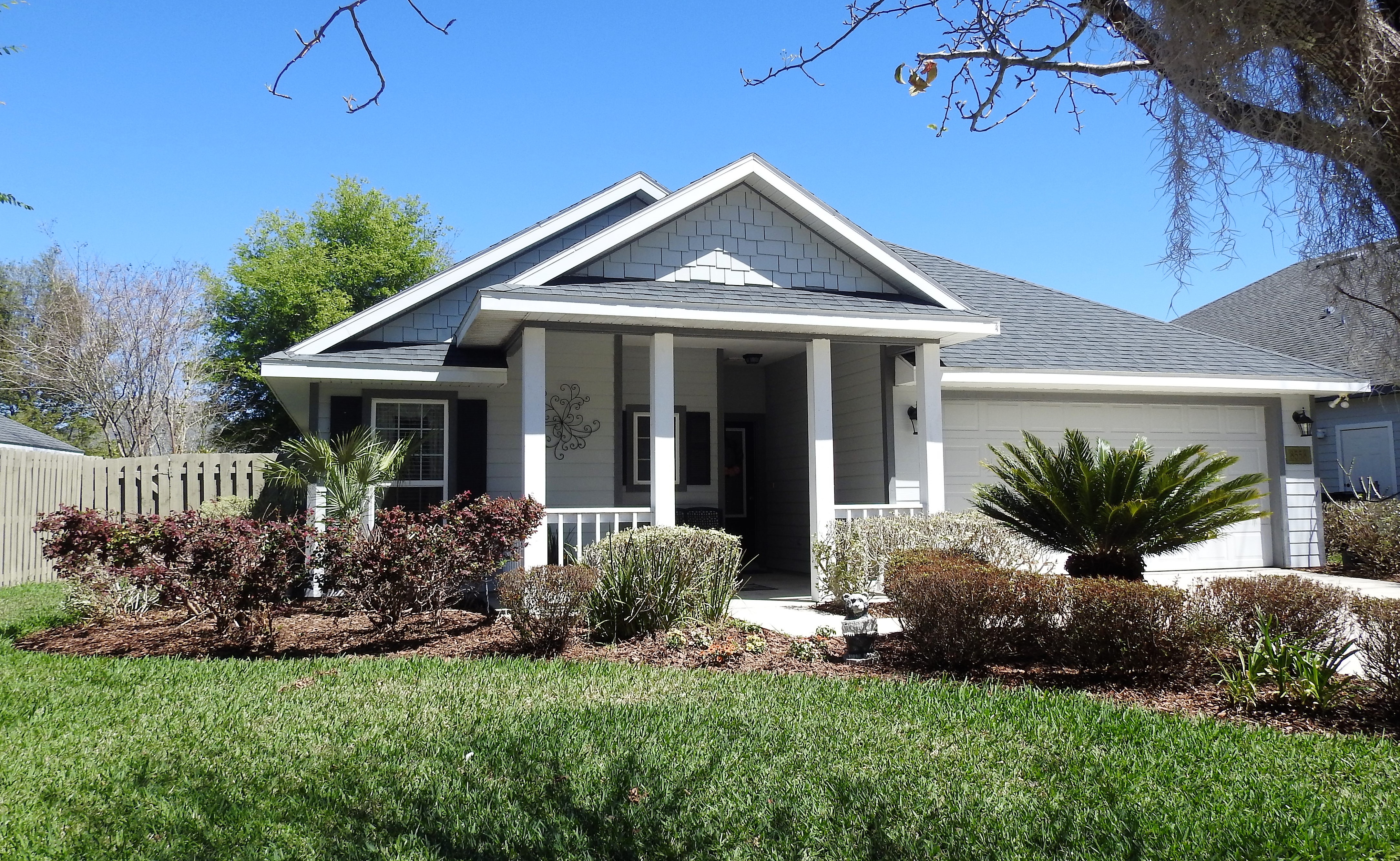 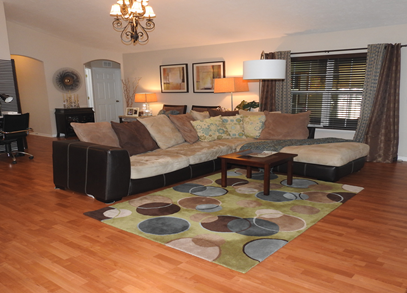 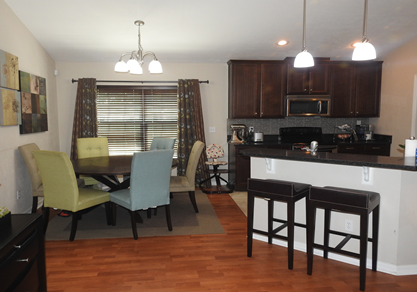 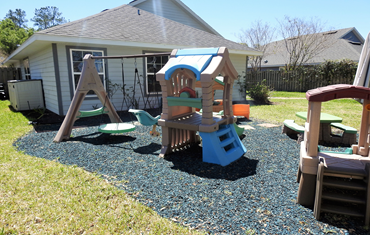 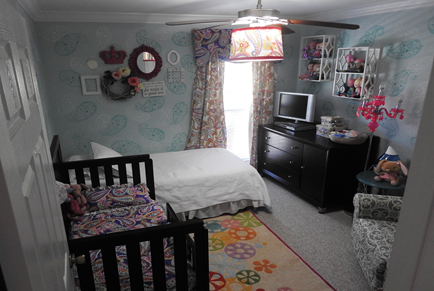 HOUSE FOR SALE8558 sw 80TH PLGAINESVILLE, FL 32608$ 244, 990 LONGLEAF VILLAGE Impeccable starter home with a bunch of upgrades in a peaceful and much sought-after neighborhood.3 bedrooms/ 2 bathrooms/ 2-car garage1,504 sq. ft. of heated/cooled space. Home built in 2007 by eco-friendly builder, Tommy WilliamsVaulted ceiling in the great room Crown molding in all bedrooms and bathroomsJet-tub in master’s bathroom and his/her walk-in closetsWood laminate flooring in great room, Berber carpets in bedrooms, & tile in the kitchen and bathrooms8 miles to UF Health Shands & VAClose to shopping outlets & restaurants(Celebration Pointe & Butler Plaza)Stainless steel appliances, back splash, & granite countertop in the kitchenEnclosed back porch [day room] (glass/aluminum)Fenced backyard (gazebo & kids playsets included with rubber mulch)Wood blinds in all bedrooms, living room and kitchen; honeycomb and enclosed blinds in the day roomPre-wired for surround sound & alarm systeminterested parties, please contact:Duke – (352) 870-8824Millie – (352) 226-2212